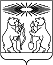 О признании утратившими силу постановлений администрации Северо-Енисейского района В связи с утверждением Порядка выдачи согласия на обмен жилыми помещениями, предоставленными по договорам найма жилых помещений, находящихся в муниципальном жилищном фонде коммерческого использования Северо-Енисейского района постановлением администрации Северо-Енисейского района от 24.05.2023 № 196-п, руководствуясь распоряжением Правительства Красноярского края от 15.03.2023 № 167-р и статьей 34 Устава Северо-Енисейского района, ПОСТАНОВЛЯЮ:1. Признать утратившими силу следующие постановления администрации Северо-Енисейского района:1) от 10.01.2019 № 4-п «Об утверждении административного регламента предоставления администрацией Северо-Енисейского района муниципальной услуги «Выдача согласия на обмен жилыми помещениями, предоставленными по договорам найма жилых помещений находящихся в муниципальном жилищном фонде коммерческого использования Северо-Енисейского района»;2) от 20.04.2022 № 173-п «О внесении изменений в постановление администрации Северо-Енисейского района «Выдача согласия на обмен жилыми помещениями, предоставленными по договорам найма жилых помещений находящихся в муниципальном жилищном фонде коммерческого использования Северо-Енисейского района»».2. Настоящее постановление вступает в силу со дня, следующего за днем его официального опубликования в газете «Северо-Енисейский вестник» и подлежит размещению на официальном сайте Северо-Енисейского района в информационно-телекоммуникационной сети «Интернет»  (www.admse.ru).Временно исполняющий полномочияГлавы Северо-Енисейского района,первый заместитель главы района			        		         А.Э. ПерепелицаАДМИНИСТРАЦИЯ СЕВЕРО-ЕНИСЕЙСКОГО РАЙОНА ПОСТАНОВЛЕНИЕАДМИНИСТРАЦИЯ СЕВЕРО-ЕНИСЕЙСКОГО РАЙОНА ПОСТАНОВЛЕНИЕ«25»мая 2023 г.№ 199-пгп Северо-Енисейскийгп Северо-Енисейский